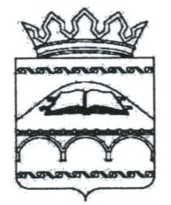 РЕСПУБЛИКА ДАГЕСТАНУПРАВЛЕНИЕ ОБРАЗОВАНИЯ АДМИНИСТРАЦИИ МУНИЦИПАЛЬНОГО РАЙОНА «СУЛЕЙМАН – СТАЛЬСКИЙ РАЙОН»368760, с. Касумкент,ул. Ленина №34, Еmail/s.stalskoe.uo@yandex.ru,тел/факс 8236-3-44-81Приказ от 14 января 2022 года	    			                                                №03О сроках и местах регистрации для участия в итоговом собеседовании по русскому языку, сроках проведения, о сроках и местах информирования о результатах итогового собеседования по русскому языку в МР «Сулейман-Стальский район» в 2022 годуВ соответствии с Порядком проведения государственной итоговой аттестации по образовательным программам основного общего образования, утвержденным приказом Министерства просвещения Российской Федерации и Федеральной службы по надзору в сфере образования и науки от 07.11.2018 №189/1513, также в целях обеспечения проведения итогового собеседования по русскому языку на территории Республики Дагестан в 2022 году, приказом Министерства образования и науки Республики Дагестан, приказываю:1. Организовать и провести итоговое собеседование по русскому языку в 2022 году в следующие сроки:9 февраля 2022 года – для обучающихся, осваивающих образовательные программы основного общего образования.2. Утвердить:2.1. Сроки регистрации для участия в итоговом собеседовании по русскому языку:9 февраля 2022 года – до 26 января 2022 года;2.2. Форму заявления на участие в итоговом собеседовании по русскому языку согласно приложению №1.2.3. Форму согласия на обработку персональных данных несовершеннолетних участников итогового собеседования по русскому языку и государственной итоговой аттестации по образовательным программам основного общего образования согласно приложению №2.2.4. Форму согласия на обработку персональных данных совершеннолетних участников итогового собеседования по русскому языку и государственной итоговой аттестации по образовательным программам основного общего образования согласно приложению №3.2.5. Сроки информирования о результатах итогового собеседования по русскому языку:9 февраля 2022 года – до 21 февраля 2022 года;3. Определить:3.1. Места регистрации для участия в итоговом собеседовании по русскому языку:3.1.1. Для обучающихся образовательных организаций: образовательные организации, в которых они осваивают образовательные программы основного общего образования.3.2. Места ознакомления участников итогового собеседования по русскому языку с результатами итогового собеседования по русскому языку:3.2.1. Для обучающихся образовательных организаций: образовательные организации, в которых они осваивают образовательные программы основного общего образования.4. Утвердить Регламент по организации и проведению итогового собеседования по русскому языку в 2022 году на территории МР «Сулейман-Стальский район».5. Аминову К.А., ответственному за проведение итогового собеседования, обеспечить:5.1. Формирование составов комиссий по подготовке и проведению итогового собеседования.5.2. Подготовку образовательных организаций к проведению итогового собеседования на территории муниципального района.6. Керимову С.Р. обеспечить размещение настоящего приказа на официальных сайтах Управления образования и МКУ «ИМЦ».7. Контроль над исполнением настоящего приказа оставляю за собой.Начальник Управления образования         			         Г.Шихбабаев 